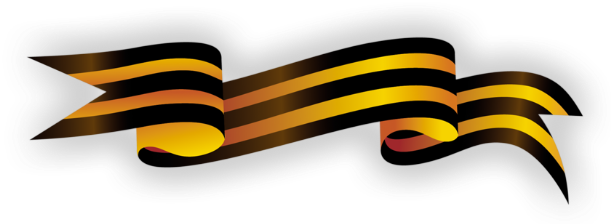 Сценарий внеклассного мероприятия, посвященного70-летию Победы в Великой Отечественной войне«Помним!  Гордимся!»Дата проведения: 25.04.2015 г.Форма проведения: литературно-музыкальная композиция.Участники: учащиеся 9А класса МБОУ СОШ №42 г. Ставрополя,  родители, администрация школы.Оформление кабинета и оборудование: флаги победы; фотографии прадедушек и прабабушек учащихся – ветеранов войны; интерактивный комплекс (презентация с использованием программы Power Point 2007 и плакатами военного времени);документальные видеоролики о войне; записи военных песен;видеоролик «Помним! Гордимся!», снятый учащимися 9 А класса. Цели и задачи:Показать,  какое большое историческое значение имеет День Победы – 9 Мая в истории развития нашей страны.Закрепление и углубление исторических знаний о Великой Отечественной войне.Воспитание патриотических чувств на ярких примерах героизма нашей армии, храбрости и мужества народа.Воспитание любви к своей Родине и уважения к её защитникам.Развитие навыков самостоятельной творческой и поисковой работы у учащихся.Через военные письма, стихи и песни дать почувствовать учащимся величие духа людей военного поколения, их веру в торжество Победы.Ход мероприятияМероприятие ведут двое учащихся.1У времени есть своя память – история. И потому мир никогда не забывает о трагедиях, потрясавших планету в разные эпохи, в том числе и о жестоких войнах, уносивших миллионы жизней. Прошло 70 лет, как закончилась Великая отечественная война, но эхо её до сих пор не затихает в людских душах. Мы не имеем права забыть ужасы этой войны, чтобы она не повторилась вновь. Мы не имеем права забыть тех солдат, которые погибли ради того, чтобы мы сейчас жили. Мы обязаны всё помнить.«Ты припомни, Россия». (М. Анчаров – И. Катаев). Песня из телеспектакля «День за днем».Видеоролик: http://www.youtube.com/watch?v=o-JjKy2hlEk «Ты припомни, Россия». (М. Анчаров – И. Катаев). Песня из телеспектакля «День за днем».Видеоролик: http://www.youtube.com/watch?v=o-JjKy2hlEk «Ты припомни, Россия». (М. Анчаров – И. Катаев). Песня из телеспектакля «День за днем».Видеоролик: http://www.youtube.com/watch?v=o-JjKy2hlEk 2Сегодня будет день воспоминаний, 
И в сердце тесно от высоких слов.
Сегодня будет день напоминаний 
О подвиге и доблести отцов.Та дата горькая близка любой семье. . . 22-ое, 41-ый, лето. . .Уж столько лет прошло, но не забыть о той поре.1Воскресенье 22 июня 1941 года навсегда разделило жизнь миллионов людей на прекрасное, полное планов и надежд ДО, и чудовищное ПОСЛЕ.1418 долгих дней и ночей. Долгие 4 года наши деды и прадеды боролись за освобождение родины от фашизма. Страна поднялась. Встали все, кто мог держать в руках оружие, кто мог защищать Родину.Группа девочек поет песню:«До свидания, мальчики». (Булат Окуджава).Видеоролик: http://www.youtube.com/watch?v=NlNKtPgesEI Группа девочек поет песню:«До свидания, мальчики». (Булат Окуджава).Видеоролик: http://www.youtube.com/watch?v=NlNKtPgesEI Группа девочек поет песню:«До свидания, мальчики». (Булат Окуджава).Видеоролик: http://www.youtube.com/watch?v=NlNKtPgesEI 2Перед боем тихие, теплые, 
И покрыт тревожною сон тишиной,
У вчерашних мальчиков гимнастерки новые…
И письмо от мамы с собой…1В первый день войны им было по 17-20 лет. Из каждых 100 ребят этого возраста, ушедших на фронт, 97 не вернулись назад. 97 из 100! Вот она, война! 2Война – это почти 29 млн. погибших советских людей, две трети из которых мирные жители, безжалостно истребленные фашистами.Ученица читает стихотворение:«Варварство». Мусса Джалиль.Видеоролик: http://www.youtube.com/watch?v=Eya1DXLXPbw Ученица читает стихотворение:«Варварство». Мусса Джалиль.Видеоролик: http://www.youtube.com/watch?v=Eya1DXLXPbw Ученица читает стихотворение:«Варварство». Мусса Джалиль.Видеоролик: http://www.youtube.com/watch?v=Eya1DXLXPbw 1Война - это 1725 разрушенных и сожженных городов и посёлков, свыше 70 тысяч сёл и деревень в нашей стране. Война - это 32 тысячи взорванных заводов и фабрик, 65 тысяч километров железнодорожных путей.2Война - это 900 дней и ночей блокадного Ленинграда. Это 125 граммов хлеба в сутки. Это тонны бомб и снарядов, падающих на мирных людей.Ученица читает стихотворение:«Ленинградки». Юрий Воронов.Видеоролик: http://www.youtube.com/watch?v=piWuqxqmlIA Ученица читает стихотворение:«Ленинградки». Юрий Воронов.Видеоролик: http://www.youtube.com/watch?v=piWuqxqmlIA Ученица читает стихотворение:«Ленинградки». Юрий Воронов.Видеоролик: http://www.youtube.com/watch?v=piWuqxqmlIA 2Казалось, что уцелеть среди шквального огня, не лишиться рассудка при виде гибели сотен тысяч людей и чудовищных разрушений было просто невозможно. Но сила человеческого духа оказалась сильнее металла и огня.1Прошу всех встать. Склоним головы перед величием подвига русского народа. Почтим память всех погибших Минутой молчания.Минута Молчанияhttp://www.youtube.com/watch?v=12RAiS2EjmYМинута Молчанияhttp://www.youtube.com/watch?v=12RAiS2EjmYМинута Молчанияhttp://www.youtube.com/watch?v=12RAiS2EjmY2Битва за Москву, Сталинградская битва, Курская битва,… Битва за Кавказ!Почему-то в учебниках истории о ней написано очень мало, и нам хочется это исправить.Ученики поют песню:«Баксанская»Видеоролик: http://www.youtube.com/watch?v=eiZXCsCnFHQУченики поют песню:«Баксанская»Видеоролик: http://www.youtube.com/watch?v=eiZXCsCnFHQУченики поют песню:«Баксанская»Видеоролик: http://www.youtube.com/watch?v=eiZXCsCnFHQ1Первоначальный вариант текста написан в январе 1943 бойцами сводного отряда альпинистов 897-го горнострелкового полка 242-й стрелковой дивизии Закавказского фронта, воевавшими в районе Эльбруса. Сложена она  на мелодию танго "Пусть дни проходят". В дальнейшем "Баксанская" стала популярной песней альпинистов и туристов. Есть ее дальнейшие переделки времен войны в Афганистане 1979-1989. 2За несколько дней до проведения боевой операции лейтенанты Любовь Коротаева и Андрей Грязнов вышли в разведку на гребне хребта между Малым Кугутаем и Донгуз-Оруном. Они оставили под каменным туром разряженную гранату с запиской: "В дни, когда враг побежал под ударами Красной Армии, мы поднялись сюда без веревок и палаток, в шубах и валенках по суровым склонам Донгуз-Оруна, чтобы указать путь наступающим бойцам...", (а немцы использовали здесь специально подготовленных, хорошо экипированных и оснащенных для действий в горах егерей дивизии "Эдельвейс"). Когда вернулись в отряд, неожиданно сложилась песня, она начиналась со слов: "Помнишь гранату и записку в ней...". 1Война… От Бреста до Москвы - 1000 км, от Москвы до Берлина - 1600. Итого: 2600 км – это, если считать по прямой. Кажется мало, правда? Самолётом примерно 4 часа, а вот перебежками и по-пластунски - 4 года... 1418 дней. По своей родной земле и не только. Советский Воин – Освободитель!2Благодаря советскому солдату, который сокрушил врага в Сталинграде, окончательно сломил хребет агрессору в битве на Курской дуге, форсировал Днепр и Вислу, Одер и Дунай, мир избавился от смертельной опасности.1 089 502 советских солдат погибло при освобождении государств Европы!Группа мальчиков читает стихотворение:Баллада о без вести пропавшем. А. ДольскийУченики поют песню:«На братских могилах не ставят крестов». В. ВысоцкийВидеоролик: http://www.youtube.com/watch?v=bhRTTLII-JIГруппа мальчиков читает стихотворение:Баллада о без вести пропавшем. А. ДольскийУченики поют песню:«На братских могилах не ставят крестов». В. ВысоцкийВидеоролик: http://www.youtube.com/watch?v=bhRTTLII-JIГруппа мальчиков читает стихотворение:Баллада о без вести пропавшем. А. ДольскийУченики поют песню:«На братских могилах не ставят крестов». В. ВысоцкийВидеоролик: http://www.youtube.com/watch?v=bhRTTLII-JI1В апреле 1945 года был нанесен завершающий удар по гитлеровскому вермахту в берлинской операции. В течение одиннадцати суток была разгромлена миллионная берлинская группировка противника. Советские воины водрузили над рейхстагом Знамя Победы. 21418 дней и ночей длилась Великая Отечественная война. Враг нашего народа и всего человечества был разбит!Победа! Мирная жизнь. Встреча с родными, любимой. Как мечтали об этом бойцы в редкие часы затишья на фронте!Группа учащихся танцует вальс:«Здравствуйте, девочки». (Э. Колмановский – А. Галич). Песня из фильма «Вас вызывает Таймыр».Группа учащихся танцует вальс:«Здравствуйте, девочки». (Э. Колмановский – А. Галич). Песня из фильма «Вас вызывает Таймыр».Группа учащихся танцует вальс:«Здравствуйте, девочки». (Э. Колмановский – А. Галич). Песня из фильма «Вас вызывает Таймыр».1Каждый год 9 мая салютует наша Отчизна в честь Великой Победы. Разноцветными букетами вспыхивают в майском небе праздничные фейерверки.Прошли годы, давно уже восстала из руин и пепла наша страна. Но можно ли забыть, какой ценой был завоеван этот мир?!    Никто не забыт! Ничто не забыто!Видеоролик «Помним! Гордимся!», снятый учащимися 9 А класса.Видеоролик «Помним! Гордимся!», снятый учащимися 9 А класса.Видеоролик «Помним! Гордимся!», снятый учащимися 9 А класса.2Память о войне, о жертвах войны набатом стучит в наших сердцах, повелевая не забывать подвиг народа, бережно хранить, бороться за мир, завоеванный ценой миллионов человеческих жизней. Почет и вечная слава всем, кто в годы войны защищал Родину от врага.Ученики поют песню:«Хотят ли русские войны». (Э. Колмановский – Е. Евтушенко).Видеоролик: http://www.youtube.com/watch?v=O26KXGFS9J8Ученики поют песню:«Хотят ли русские войны». (Э. Колмановский – Е. Евтушенко).Видеоролик: http://www.youtube.com/watch?v=O26KXGFS9J8Ученики поют песню:«Хотят ли русские войны». (Э. Колмановский – Е. Евтушенко).Видеоролик: http://www.youtube.com/watch?v=O26KXGFS9J8